Publicado en Madrid el 18/01/2024 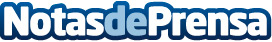 Consultia Business Travel lanza Experiencias Transformadoras, una nueva forma de viajar que incentiva y forma a directivos para que salgan de su zona de confortEl objetivo de estas experiencias es fomentar el liderazgo, la innovación, el pensar de forma distinta (think out-of- the-box) y el trabajo en equipo de la mano de invitados especiales, líderes en sus respectivas áreas. Visitar Gorilas en Uganda o cruzar las dunas en vehículo 4x4 en El Sahara son algunos de los destinos y actividades propuestas por la compañíaDatos de contacto:Maria ContenenteConsultia Business Travel913022860 Nota de prensa publicada en: https://www.notasdeprensa.es/consultia-business-travel-lanza-experiencias Categorias: Internacional Nacional Viaje Comunicación Sociedad Madrid Valencia Turismo Emprendedores Recursos humanos http://www.notasdeprensa.es